กลุ่มทอผ้าบ้านหมอตา หมู่ 11ต.ดอกไม้ อ.สุวรรณภูมิ จ.ร้อยเอ็ด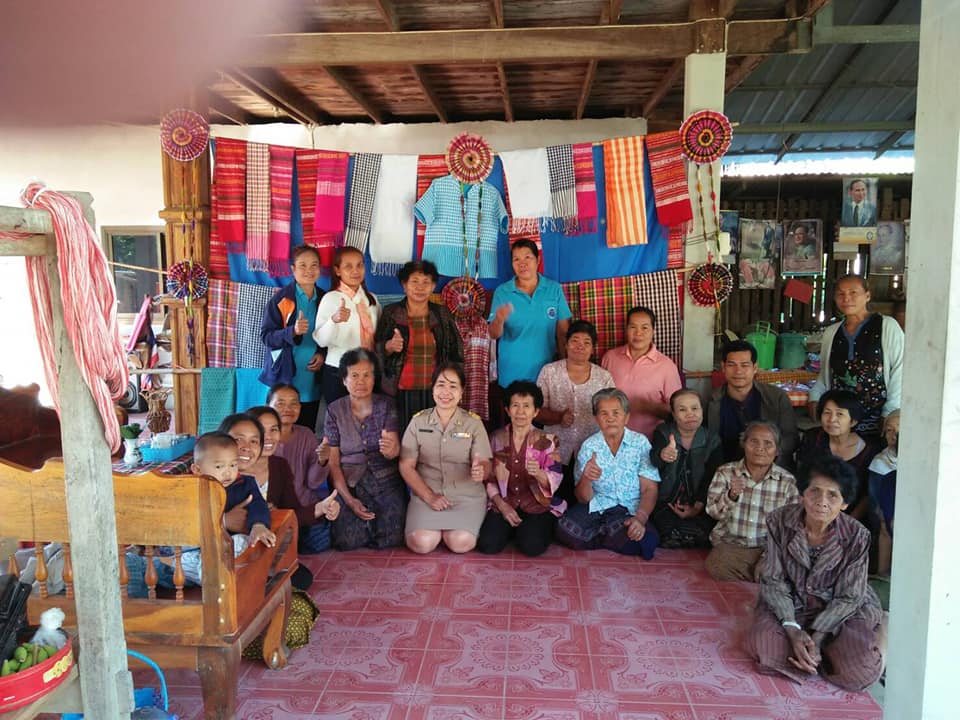 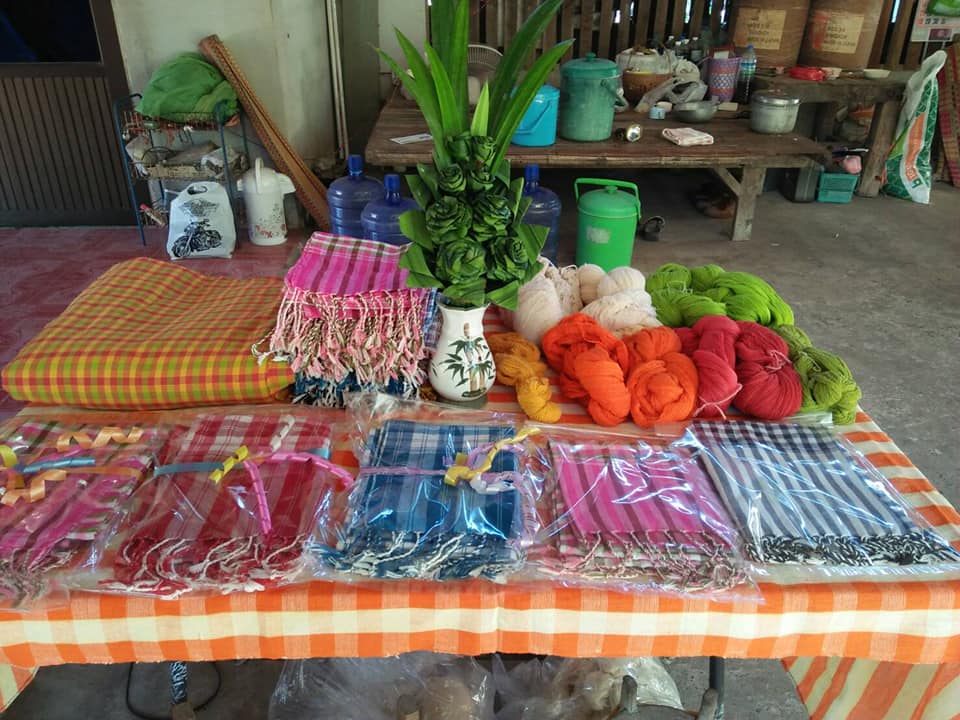 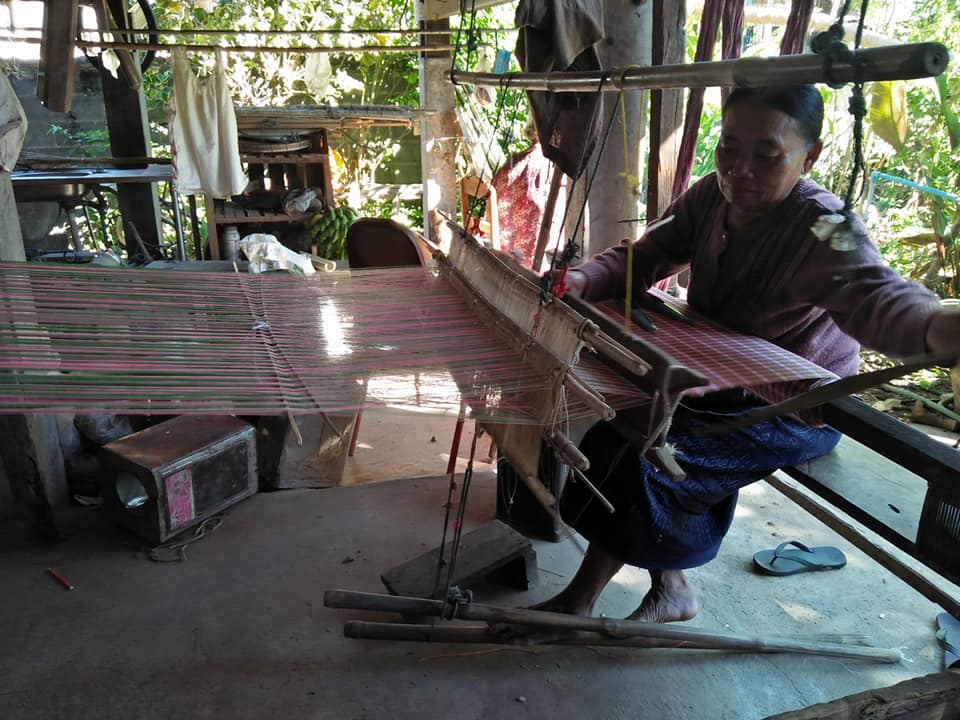 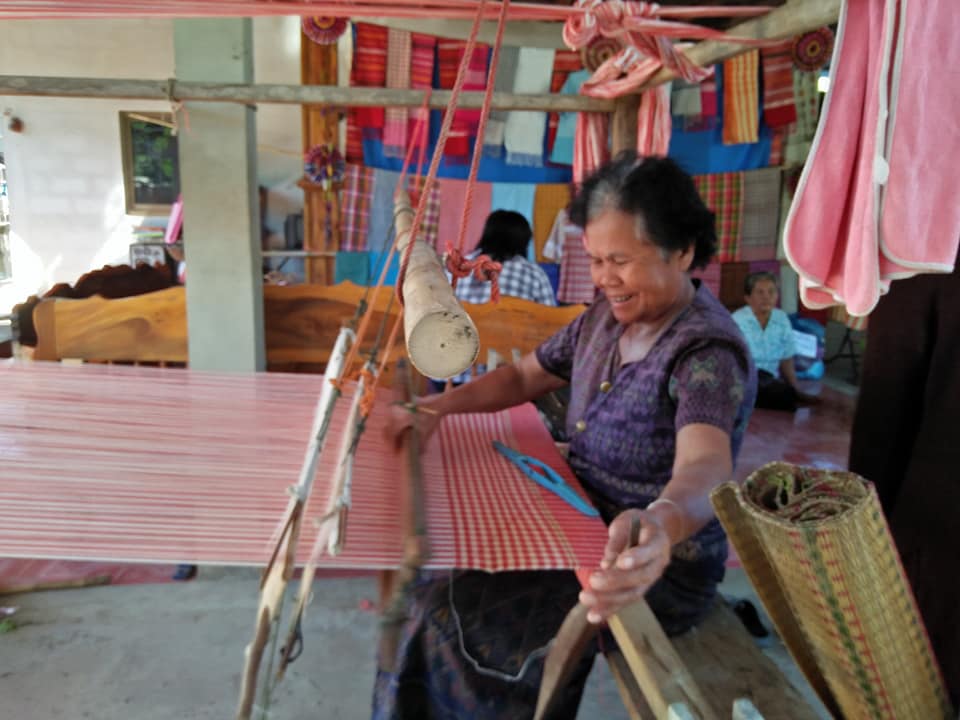 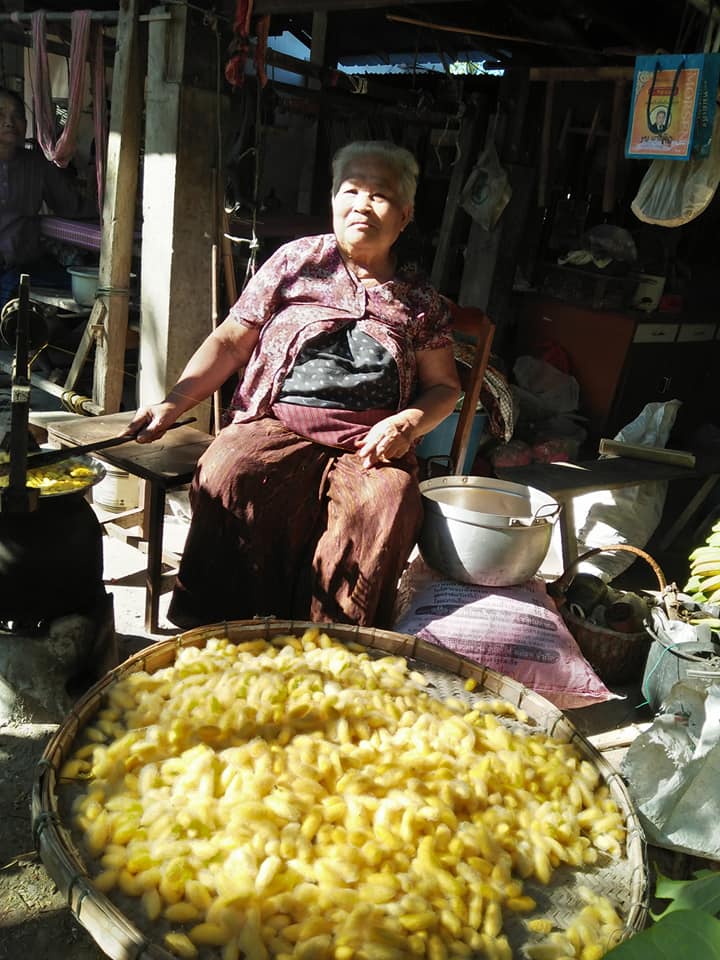 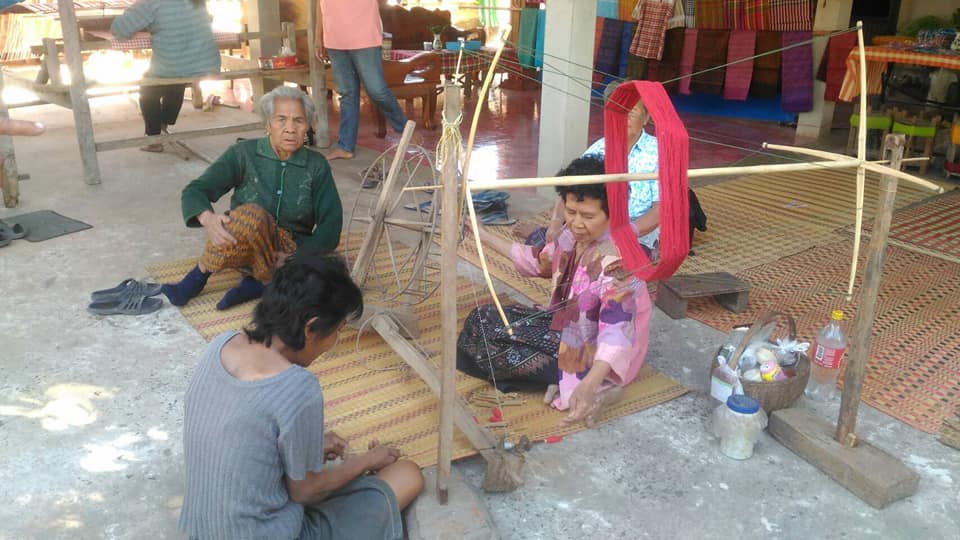 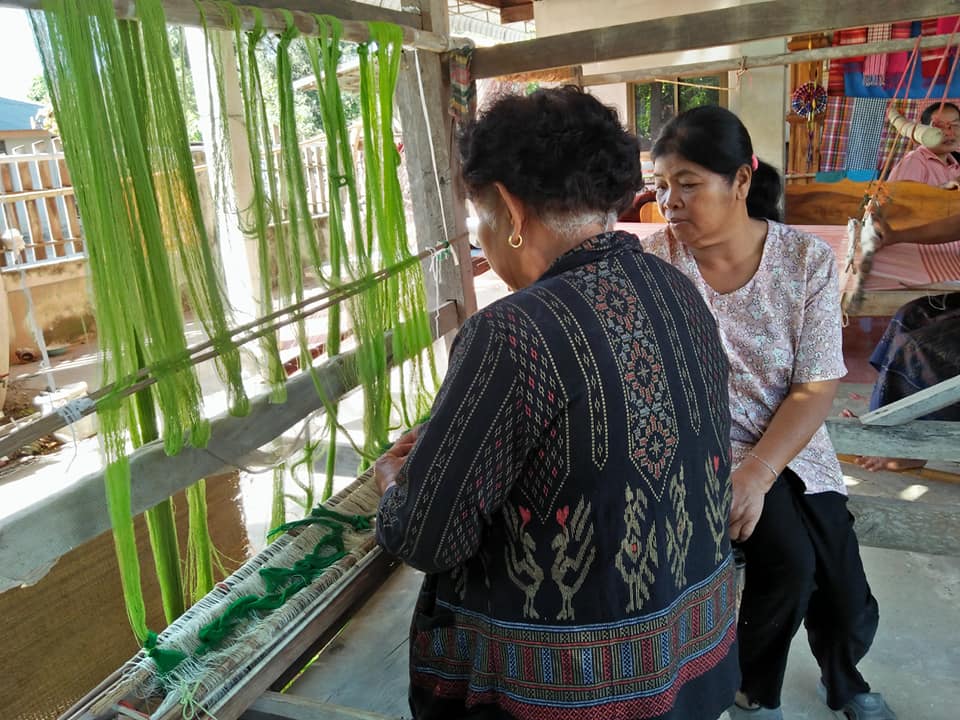 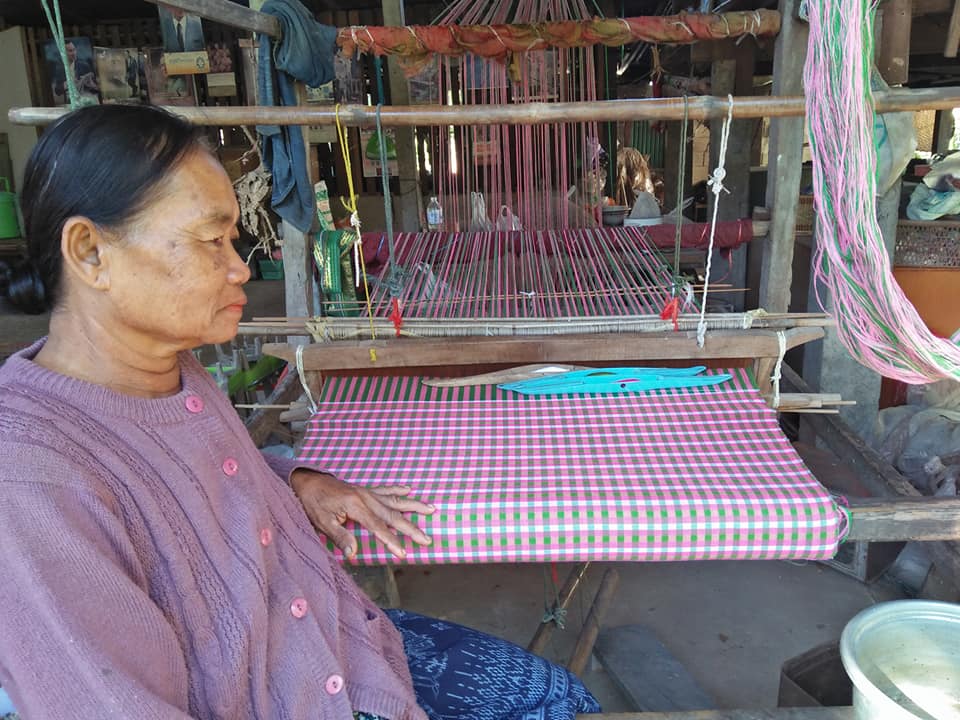 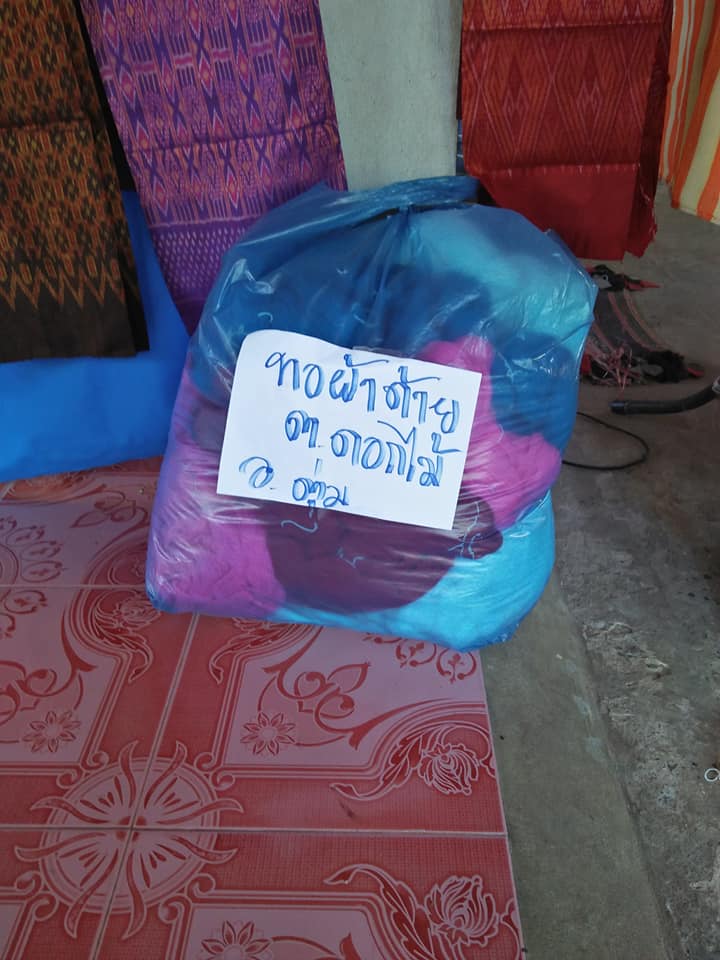 